«Красноармейская основная общеобразовательная школа» - филиал Муниципальное бюджетное общеобразовательное учреждение«Гальбштадтская средняя общеобразовательная школа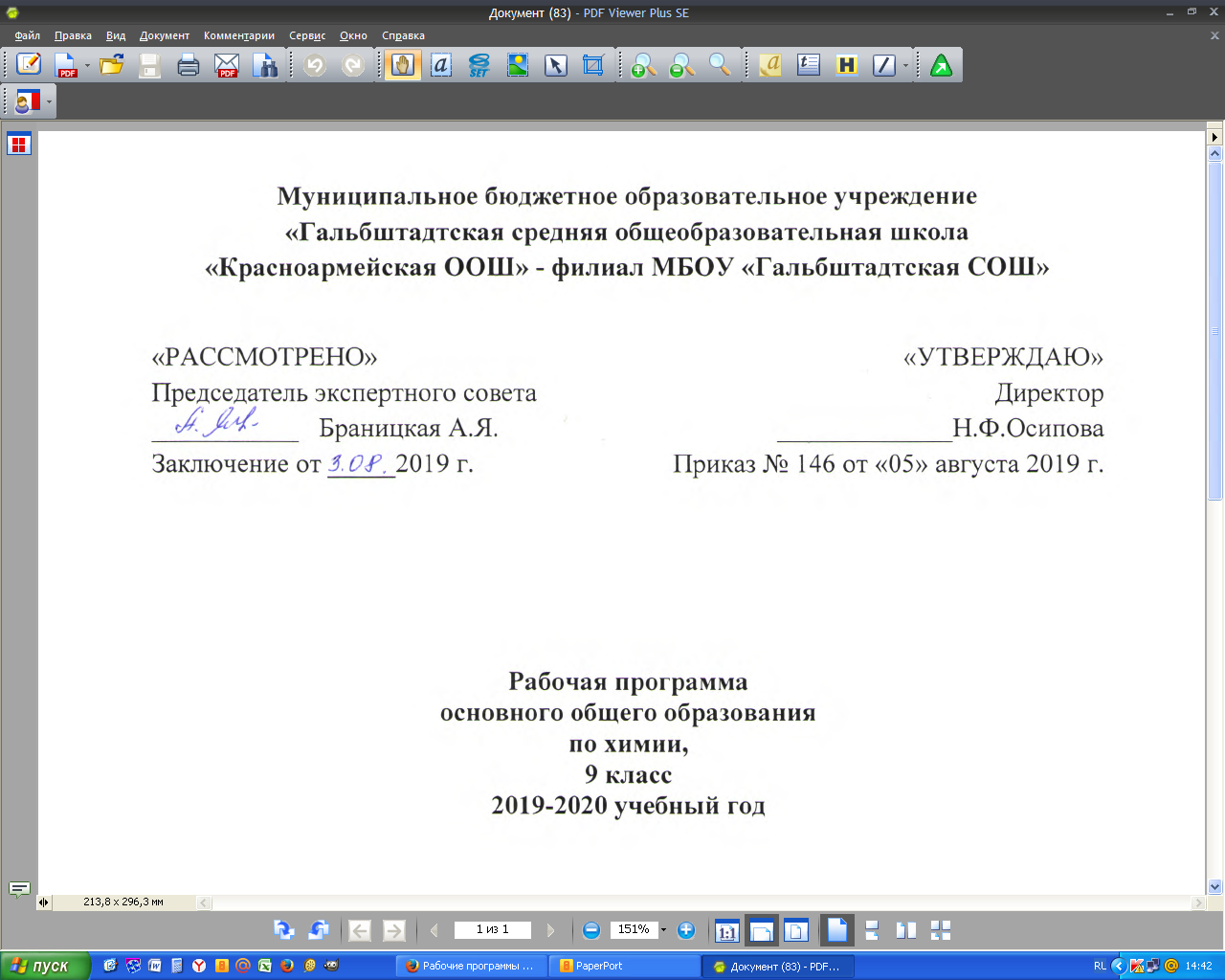 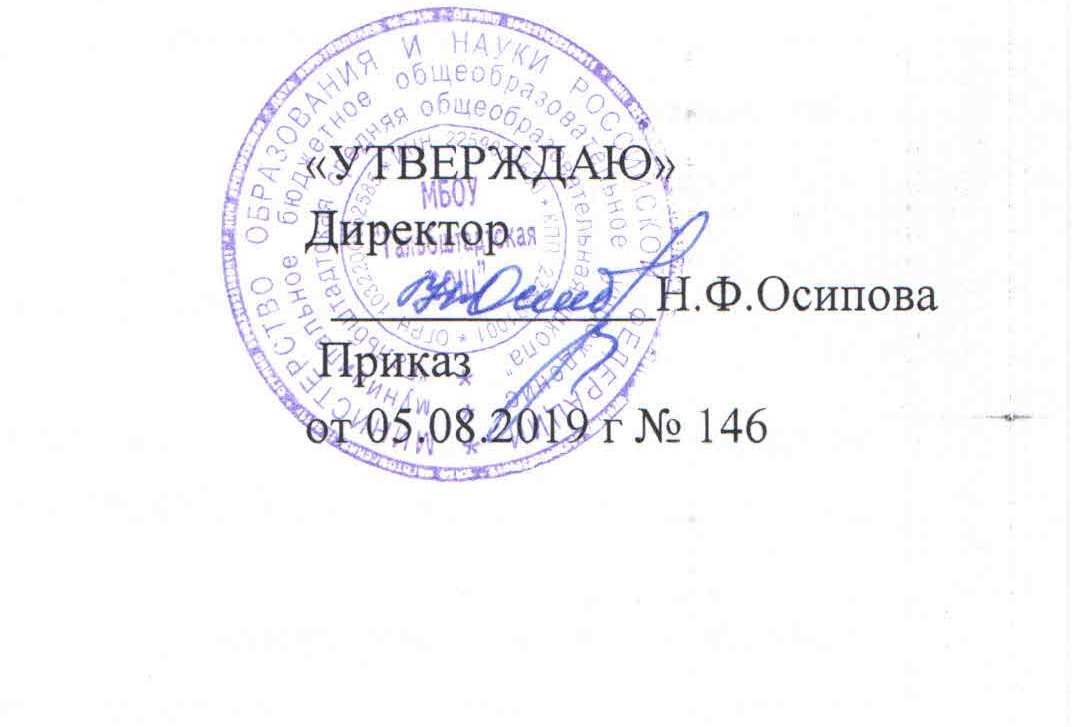 Рабочая программаосновного общего образования по информатике, 7 класс,2019–2020 учебный годРабочая программа составлена на основе авторской программы по информатике под ред. Л.Л. Босовой Программу составил 
Иокерс А.С.,  учитель информатики, первой квалификационной категории.п. Красноармейский 2019г.Пояснительная запискаЦели и задачи, решаемые при реализации рабочей программы: Изучение информатики и ИКТ в  V-VII классах направлено на достижение следующих целей:формирование общеучебных умений и способов интеллектуальной деятельности на основе методов информатики;формирование у учащихся навыков информационно-учебной деятельности на базе средств ИКТ для решения познавательных задач и саморазвития;усиление культурологической составляющей школьного образования;пропедевтика понятий базового курса школьной информатики;развитие познавательных, интеллектуальных и творческих способностей учащихся.В основу курса информатики и ИКТ для V-VII классов положены следующие идеи и задачи:целостность и непрерывность, означающие, что данная ступень является важным звеном непрерывного курса информатики и ИКТ. В рамках данной ступени подготовки начинается/продолжается осуществление вводного, ознакомительного обучения школьников, предваряющего более глубокое изучение предмета в VII–IX (основной курс) и X-XI (профильные курсы) классах;научность в сочетании с доступностью, строгость и систематичность изложения (включение в содержание фундаментальных положений современной науки с учетом возрастных особенностей обучаемых);практическая направленность, обеспечивающая отбор содержания, направленного на формирование у школьников умений и навыков, которые в современных условиях становятся необходимыми не только на уроках информатики, но и в учебной деятельности по другим предметам, при выполнении индивидуальных и коллективных проектов, в повседневной жизни, в дальнейшем освоении профессий, востребованных на рынке труда. При этом исходным является положение о том, что компьютер может многократно усилить возможности человека, но не заменить его;дидактическая спираль как важнейший фактор структуризации в методике обучения информатике: вначале общее знакомство с понятием, предполагающее учет имеющегося опыта обучаемых; затем его последующее развитие и обогащение, создающее предпосылки для научного обобщения в старших классах;развивающее обучение – обучение  ориентировано не только на получение новых знаний в области информатики и информационных технологий, но и на активизацию мыслительных процессов, формирование и развитие у школьников обобщенных способов деятельности, формирование навыков самостоятельной работы и т.д.В данной программе предлагается так называемый параллельный подход к изложению учебного материала, когда в соответствии со структурой учебника в первой части урока идет изложение теоретического материала (глава «В мире информации»), а во второй части урока идет рассмотрение некоторых сведений по работе на компьютере (глава «Компьютер для начинающих») и освоение практических навыков (глава «Компьютерный практикум»).Рабочая программа по информатике 7 класс составлена в соответствии с нормативными документами:- Федеральный перечень учебников, рекомендуемых к использованию при реализации имеющих государственную аккредитацию образовательных программ начального общего, основного общего, среднего общего образования (утв. приказом Министерства образования и науки РФ от 31 марта 2014 г. № 253) с изменениями.- Основная образовательная программа (начального, основного, среднего) общего образования МБОУ «Гальбштадтская СОШ» Немецкого национального района Алтайского края (приказ от 05 августа 2019г. №146)- Учебный план (начального, основного, среднего) общего образования МБОУ «Гальбштадтская СОШ» 2019-2020 учебный год (приказ от 05 августа 2019г. №146)- Календарный учебный график МБОУ «Гальбштадтская СОШ» на 2019-2020 учебный год (приказ от 05 августа 2019г. №146) - Положение о рабочей программе учебных предметов, направленных на достижение образовательных результатов в соответствии с требованиям ФГОС и ФкГОС (утв. приказом директора от 01 августа 2018г. №139)В основу педагогического процесса заложены следующие формы организации учебной деятельности: Комбинированный урок; Урок-лекция; Урок-демонстрация; Урок-практикум; Урок-игра. Методические материалы Бородин М.Н. Информатика. Программы для общеобразовательных учреждений 2-11классы.- М.: БИНОМ. Лаборатория знаний, 2010Информатика. УМК для основной школы [Электронный ресурс] : 5–6 классы. 7—9 классы. Методическое пособие / Автор-составитель: М. Н. Бородин.—Эл. изд.—М. : БИНОМ. Лаборатория знаний, 2013 (эл.вар.)Босова Л. Л. Информатика. 7 класс : самостоятельные и контрольные работы / Л. Л. Босова, А. Ю. Босова. — М. : БИНОМ. Лаборатория знаний, 2017 (э)Количество часов в год: 35 Количество часов в неделю: 1 Количество контрольных работ: 5 Количество практических работ: 0 Учебно-методический комплект состоит из следующих пособий: Босова Л.Л. , Информатика: учебник для 7 класса/Л.Л. Босова, А.Ю. Босова.-6-е изд.-М.:БИНОМ. Лаборатория знаний, 2017Бородин М. Н. Информатика. УМК для основной школы [Электронный ресурс] : 5–6 классы. 7—9 классы. Методическое пособие / Автор-составитель: М. Н. Бородин.—Эл. изд.—М. : БИНОМ. Лаборатория знаний, 2013Босова Л. Л.Информатика. 7–9 классы : методическое пособие / Л. Л. Босова, А. Ю. Босова. — 2-е изд., перераб. —М. : БИНОМ. Лаборатория знаний, 2016Босова Л. Л.Информатика и ИКТ: рабочая тетрадь для 5 класса / Л. Л. Босова. — 4-е изд. —М. : БИНОМ. Лаборатория знаний, 2012 Босова Л. Л. Информатика. 7 класс : самостоятельные и контрольные работы / Л. Л. Босова, А. Ю. Босова. — М. : БИНОМ. Лаборатория знаний, 2017 (э)Дополнительная литература: -Форма промежуточного контроля знаний обучающихся: контрольные работы по основным разделам курса Информатики, выборочное оценивание, практические работы, взаимоконтрольФорма промежуточной аттестации: итоговое тестированиеПланируемые результаты освоения учебного предмета Личностные результаты — сформировавшаяся в образовательном  процессе  система  ценностных  отношений  учащихся к  себе,  другим  участникам  образовательного  процесса,  самому образовательному процессу, объектам познания, результатам образовательной деятельности. Основными личностными результатами,  формируемыми  при  изучении  информатики  в основной школе, являются:наличие  представлений  об  информации  как  важнейшем стратегическом  ресурсе  развития личности,  государства, общества; понимание роли информационных процессов в современном мире;владение  первичными  навыками  анализа  и  критичной оценки получаемой информации; ответственное  отношение  к  информации  с  учетом  требований  информационной  безопасности  правовых  и  этических аспектов ее распространения; развитие  чувства  личной  ответственности  за  качество окружающей информационной среды;способность  увязать  учебное  содержание  с  собственным жизненным опытом, понять значимость подготовки в области  информатики  и ИКТ  в  условиях  развития  информационного общества; готовность к повышению своего образовательного уровня и продолжению обучения с использованием средств и методов информатики и ИКТ;способность и готовность к общению и сотрудничеству со сверстниками  и  взрослыми  в  процессе  образовательной, общественно-полезной,  учебно-исследовательской,  творческой деятельности;способность и готовность к принятию ценностей здорового  образа жизни  благодаря  знанию  основных  гигиенических, эргономических и технических условий безопасной эксплуатации средств ИКТ.метапредметные результаты — освоенные обучающимися межпредметные  понятия  и  универсальные  учебные  действия (регулятивные,  познавательные,  коммуникативные),  способность  их  использования  в  учебной,  познавательной  и  социальной  практике.  Основными  метапредметными  результатами,  формируемыми  при  изучении  информатики  в  основной школе, являются:владение  общепредметными  понятиями  «объект»,  «система», «модель», «алгоритм», «исполнитель» и др.;владение  информационно-логическими  умениями:  определять  понятия,  создавать  обобщения,  устанавливать аналогии,  классифицировать,  самостоятельно  выбирать основания  и  критерии  для  классификации,  устанавливать  причинно-следственные  связи,  строить  логическое рассуждение, умозаключение (индуктивное, дедуктивное и по аналогии) и делать выводы;владение  умениями  самостоятельно  планировать  пути достижения  целей;  соотносить  свои  действия  с  планируемыми  результатами,  осуществлять  контроль  своей деятельности,  определять  способы  действий  в  рамках предложенных условий, корректировать свои действия в соответствии с изменяющейся ситуацией; оценивать правильность выполнения учебной задачи; владение основами самоконтроля, самооценки, принятия решений и осуществления осознанного выбора в учебной и познавательной деятельности;владение  основными  универсальными  умениями  информационного  характера,  такими  как:  постановка  и  формулирование проблемы; поиск и выделение необходимой информации,  применение методов  информационного  поиска;  структурирование  и  визуализация  информации; выбор  наиболее  эффективных  способов  решения  задач  в зависимости  от  конкретных  условий; самостоятельное создание алгоритмов деятельности при решении проблем творческого и поискового характера;владение  информационным  моделированием  как  основным  методом  приобретения  знаний:  умение  преобразовывать  объект  из  чувственной  формы  в  пространственно-графическую  или  знаково-символическую  модель; умение  строить  разнообразные  информационные  структуры  для  описания  объектов;  умение  «читать»  таблицы,  графики,  диаграммы,  схемы  и т. д.,  самостоятельно перекодировать информацию из одной знаковой системы в другую; умение выбирать форму представления информации в зависимости от стоящей задачи, проверять адекватность модели объекту и цели моделирования;ИКТ-компетентность —  широкий  спектр  умений  и  навыков  использования  средств  информационных  и  коммуникационных  технологий  для  сбора,  хранения,  преобразования и передачи  различных  видов информации, навыки  создания  личного  информационного  пространства  (обращение  с  устройствами  ИКТ;  фиксация  изображений  и  звуков;  создание  письменных  сообщений; создание графических объектов; создание музыкальных и  звуковых  сообщений;  создание,  восприятие и использование  гипермедиасообщений;  коммуникация  и  социальное  взаимодействие;  поиск  и  организация  хранения информации;  анализ  информации)  и  информационной безопасности.Содержание учебного предметаКалендарно-тематический планЛист внесения измененийЛист экспертизы рабочей программы учебного предмета, курсаУчебный предмет_____________________________________,         __________классСоставитель программы________________________________________________________Эксперт:______________________________________________________________________Дата заполнения:     _______________________20__г.Выводы  эксперта:__________________________________________________________________________________________________________________________________________«РАССМОТРЕНО»Председатель экспертного совета___________ Браницкая А.Я. Заключение от _____2019г.«УТВЕРЖДАЮ»Директор ____________ Н.Ф.Осипова Приказ № 146 от «05» августа 2019 гСодержание материалаКол-во часовМатематические основы информатики Информация и информационные процессы11Технологические основы информатики. Компьютер как универсальное устройство для работы с информацией7Использование программных систем и сервисов. Обработка графической информации4Обработка текстовой информации7Использование программных систем и сервисов. Мультимедиа4Итоговое повторение2Итого35Технологические основы информатики. Компьютер как универсальное устройство для работы с информациейКомпьютер  —  универсальное  устройство  обработки  данных.  Архитектура  компьютера:  процессор,  оперативная память,  внешняя  энергонезависимая  память,  устройства ввода-вывода; их количественные характеристики. История и  тенденции  развития  компьютеров,  улучшение  характеристик  компьютеров.  Компьютеры,  встроенные  в  технические  устройства и производственные комплексы. Суперкомпьютеры. Состав и функции программного обеспечения компьютера: системное  программное  обеспечение,  прикладное  программное  обеспечение,  системы программирования. Правовые нормы использования программного обеспечения. Файловая  система.  Долговременное  хранение  данных  в компьютере. Файловая  система. Принципы  построения  файловых систем. Каталог (директория). Основные операции при работе  с  файлами:  создание,  редактирование,  копирование, перемещение, удаление. Типы файлов. Графический  пользовательский  интерфейс  (рабочий  стол, окна,  диалоговые  окна,  меню).  Оперирование  компьютерными  информационными  объектами  в  наглядно-графической форме:  создание,  именование,  сохранение,  удаление  объектов,  организация  их  семейств.  Архивирование  и  разархивирование.  Файловый  менеджер.  Компьютерные  вирусы  и  защита от них. Техника безопасности и правила работы на компьютере.Математические основы информатики Информация и информационные процессыИнформация и информационные процессы. Информация — одно из основных понятий современной науки. Информация и данные. Информационные процессы — процессы, связанные с хранением, преобразованием и передачей информации. Примеры информационных процессов в системах различной природы. Хранение информации. Носители информации (бумажные, магнитные, оптические, флеш-память). Характеристики современных носителей информации. Хранилища информации. Сетевое хранение информации. Передача информации. Источник, информационный канал, приемник информации. Скорость передачи информации. Обработка информации. Обработка, связанная с получением новой информации. Обработка, связанная с изменением формы, но не изменяющая содержание информации. Поиск информации. Поиск информации в Интернете. Элементы комбинаторики. Расчет количества вариантов: формулы перемножения и сложения количества вариантов. Представление информации. Формы представления информации. Символ. Алфавит — конечное множество символов; мощность алфавита. Текст — конечная последовательность символов данного алфавита. Количество различных текстов данной длины в данном алфавите. Язык как способ представления информации. Разнообразие языков и алфавитов. Естественные и формальные языки. Кодирование символов одного алфавита с помощью кодовых слов в другом алфавите; кодовая таблица, декодирование. Двоичный алфавит. Двоичный код. Двоичные коды с фиксированной длиной кодового слова. Разрядность двоичного кода. Связь длины (разрядности) двоичного кода и количества кодовых комбинаций. Единицы измерения длины двоичных текстов: бит, байт, килобайт и т. д. Количество информации, содержащееся в сообщении. Системы счисления. Позиционные и непозиционные системы счисления. Примеры представления чисел в позиционных системах счисления. Основание системы счисления. Алфавит (множество цифр) системы счисления. Количество цифр, используемых в системе счисления с заданным основанием. Краткая и развернутая формы записи чисел в позиционныхсистемах счисления. Двоичная система счисления. Запись целых чисел в пределах от 0 до 1024 в двоичной системе счисления. Перевод натуральных чисел из двоичной системы счисления в десятичную. Сравнение двоичных чисел. Двоичная арифметика. Элементы математической логики. Высказывания. Простые и сложные высказывания. Логические значения высказываний. Логические выражения. Логические операции: «и» (конъюнкция, логическое умножение), «или» (дизъюнкция, логическое сложение), «не» (логическое отрицание). Правила записи логических выражений. Приоритеты логических операций. Таблицы истинности. Построение таблиц истинности для логических выражений. Элементы теории множеств. Множество. Определение количества элементов во множествах, полученных из двух или трех базовых множеств с помощью операций объединения, пересечения и дополнения. Диаграммы Эйлера–Венна. Моделирование как метод познания. Модели и моделирование. Этапы построения информационной модели. Оценка адекватности модели моделируемому объекту и целям моделирования. Классификация информационных моделей. Графы. Граф. Вершина, ребро, путь. Ориентированные и неориентированные графы. Начальная вершина (источник) и конечная вершина (сток) в ориентированном графе. Длина (вес) ребра и пути. Понятие минимального пути. Матрица смежности графа (с длинами ребер). Дерево. Корень, лист, вершина. Поддерево. Высота дерева. Уровень вершины. Математическое моделирование. Понятие математической модели. Задачи, решаемые с помощью математического (компьютерного) моделирования. Отличие математической модели от натурной модели и от словесного (литературного) описания объекта. Использование компьютеров при работе с математическими моделями. Компьютерные эксперименты. Примеры использования математических (компьютерных) моделей при решении научно-технических задач. Представление о цикле моделирования: построение математической модели, ее программная реализация, проверка на простых примерах (тестирование), проведение компьютерного эксперимента, анализ его результатов, уточнение модели.Использование программных систем и сервисов. МультимедиаИсполнители и алгоритмы. Управление исполнителями. Исполнители. Состояния, возможные обстановки и система команд исполнителя; команды-приказы и команды-запросы; отказ исполнителя. Необходимость формального описания исполнителя. Ручное управление исполнителем. Алгоритм как план управления исполнителем (исполнителями). Свойства алгоритмов. Алгоритмический язык (язык программирования) — формальный язык для записи алгоритмов. Программа — запись алгоритма на конкретном алгоритмическом языке. Компьютер — автоматическое устройство, способное управлять по заранее составленной программе исполнителями, выполняющими команды. Программное управление исполнителем. Словесное описание алгоритмов. Описание алгоритма с помощью блок-схем. Отличие словесного описания алгоритма, от описания на формальном алгоритмическом языке. Алгоритмические конструкции. Конструкция ≪следование≫. Линейный алгоритм. Конструкция ≪ветвление≫: полная и неполная формы. Выполнение и невыполнение условия (истинность и ложность высказывания). Простые и составные условия. Запись составных условий. Конструкция ≪повторение≫: циклы с заданным числом повторений, с условием выполнения. Управление. Сигнал. Обратная связь. Примеры: компьютер и управляемый им исполнитель (в том числе робот); компьютер, получающий сигналы от цифровых датчиков в ходе наблюдений и экспериментов, и управляющий реальными (в том числе движущимися) устройствами. Язык программирования (Паскаль, школьный алгоритмический язык). Идентификаторы. Константы и переменные. Типы констант и переменных: целый, вещественный, символьный, строковый, логический. Основные правила языка программирования: структура программы; правила представления данных; правила записи основных операторов (ввод, вывод, присваивание, ветвление, цикл). Разработка алгоритмов и программ на изучаемом языке программирования. Составление алгоритмов и программ по управлению исполнителями. Примеры задач обработки данных: нахождение минимального и максимального числа из двух, трех, четырех данных чисел; нахождение всех корней заданного квадратного уравнения. Приемы диалоговой отладки программ (выбор точки останова, пошаговое выполнение, просмотр значений величин, отладочный вывод). Анализ алгоритмов. Определение возможных результатов работы алгоритма при данном множестве входных данных; определение возможных входных данных, приводящих к данному результату. Разработка алгоритмов и программ на языке программирования Паскаль. Табличный тип данных (массив). Примеры задач обработки данных: заполнение числового массива в соответствии с формулой или путем ввода чисел; нахождение суммы элементов данной конечной числовой последовательности или массива; нахождение минимального (максимального) элемента массива. Знакомство с алгоритмами решения этих задач. Реализации этих алгоритмов на изучаемом языке программирования из приведенного выше перечня. Конструирование алгоритмов: разбиение задачи на подзадачи, понятие вспомогательного алгоритма. Вызов вспомогательных алгоритмов. Составление алгоритмов и программ по управлению исполнителями Робот, Черепашка, Чертежник и др. Понятие об этапах разработки программ: составление требований к программе, выбор алгоритма и его реализация в виде программы на выбранном алгоритмическом языке, отладка программы с помощью выбранной системы программирования, тестирование. Анализ алгоритмов. Определение возможных результатов работы алгоритма для исполнителей Робот, Черепашка, Чертежник при заданной исходной обстановке; выявление возможных входных данных, приводящих к данному результату.Использование программных систем и сервисов. Обработка графической информацииОбработка текстовой информации. Текстовые документы и их структурные элементы (страница, абзац, строка, слово, символ). Текстовый процессор — инструмент создания, редактирования и форматирования текстов. Свойства страницы, абзаца, символа. Стилевое форматирование. Включение в текстовый документ списков, таблиц и графических объектов. Включение в текстовый документ диаграмм, формул, нумерации страниц, колонтитулов, ссылок и др. История изменений. Проверка правописания, словари. Сохранение документа в различных текстовых форматах. Инструменты ввода текста с использованием сканера, программ распознавания, расшифровки устной речи. Компьютерный перевод. Компьютерное представление текстовой информации. Кодовые таблицы. Код ASCII. Кодировки кириллицы. Примеры кодирования букв национальных алфавитов. Представление о стандарте Unicode. Базы данных. Базы данных. Таблица как представление отношения. Поиск данных в готовой базе. Электронные (динамические) таблицы. Электронные (динамические) таблицы. Формулы с использованием абсолютной, относительной и смешанной адресации; преобразование формул при копировании. Выделение диапазона таблицы и упорядочивание (сортировка) его элементов; построение графиков и диаграмм. Компьютерные сети. Компьютерные сети. Интернет. Скорость передачи информации. Пропускная способность канала. Передача информации в современных системах связи. Адресация в Интернете. Доменная система имен. Работа в информационном пространстве. Виды деятельности в Интернете. Интернет-сервисы: почтовая служба; справочные службы, поисковые службы, службы обновления программного обеспечения и др. Поиск информации в Интернете. Средства и методика поиска информации. Построение запросов; браузеры. Компьютерные энциклопедии и словари. Компьютерные карты и другие справочные системы. Рекомендации, повышающие безопасность работы в Интернете. Методы индивидуального и коллективного размещения новой информации в Интернете. Сайт. Взаимодействие на основе компьютерных сетей: электронная почта, чат, форум, телеконференция и др. Базовые представления о правовых и этических аспектах работы в Интернете. Личная информация, способы ее защиты.№ п/пТема урокаПримечаниеД/зДатаМатематические основы информатики Информация и информационные процессы (11 часов)Математические основы информатики Информация и информационные процессы (11 часов)Математические основы информатики Информация и информационные процессы (11 часов)Математические основы информатики Информация и информационные процессы (11 часов)Математические основы информатики Информация и информационные процессы (11 часов)1Цели изучения курса информатики и ИКТ Техника безопасности и организация рабочего места Информационная безопасностьВведение7.09.192Информация и её свойства§11,№ 1–714.09.193Информационные процессы Обработка информации§12,№ 8–1321.09.194Элементы комбинаторики Расчет количества вариантов§1228.09.195Информационные процессы Хранение и передача информации§12,№ 15-185.10.196Всемирная паутина как информационное хранилище§13,№ 19–2312.10.197Представление информации§14,№ 24–3519.10.198Дискретная форма представленияинформации§15,№ 36–5426.10.199Единицы измерения информации§16,№ 55–749.11.1910Обобщение и систематизация основных понятий темы «Информация и информационные процессы» Глава 1, № 7516.11.1911Контрольная работа №1«Информация и информационные процессы»Глава 123.11.19Технологические основы информатики. Компьютер как универсальное устройство для работы с информацией (7 часов)Технологические основы информатики. Компьютер как универсальное устройство для работы с информацией (7 часов)Технологические основы информатики. Компьютер как универсальное устройство для работы с информацией (7 часов)Технологические основы информатики. Компьютер как универсальное устройство для работы с информацией (7 часов)Технологические основы информатики. Компьютер как универсальное устройство для работы с информацией (7 часов)12Основные компоненты компьютера и их функции§2.1, № 56-6230.11.1913Персональный компьютер§2.2, № 63–697.12.1914Программное обеспечение компьютера Системное программное обеспечение§2.3, №70–7414.12.1915Системы программирования и прикладное программное обеспечение§2.3, №74-78 21.12.1916Файлы и файловые структуры§24,№110–12428.12.1917Пользовательский интерфейс§25, №125–12618.01.2018Контрольная работа №2 «Компьютер как универсальное устройство для работы с информацией» Глава 2, № 12725.01.20Использование программных систем и сервисов. Обработка графической информации (4 часа)Использование программных систем и сервисов. Обработка графической информации (4 часа)Использование программных систем и сервисов. Обработка графической информации (4 часа)Использование программных систем и сервисов. Обработка графической информации (4 часа)Использование программных систем и сервисов. Обработка графической информации (4 часа)19Формирование изображения на экране компьютера§3.1, №128–1541.02.2020Компьютерная графика§3.2, №155–1638.02.2021Создание графических изображений §3.3, №164–171, 17315.02.2022Контрольная работа №3 «Обработка графической информации» Глава 3, № 17222.02.20Обработка текстовой информации (7 часов)Обработка текстовой информации (7 часов)Обработка текстовой информации (7 часов)Обработка текстовой информации (7 часов)Обработка текстовой информации (7 часов)23Текстовые документы и технологии их создания§4.1, 4.2, № 174–19129.02.2024Прямое форматирование. Стилевое форматирование§4.3, № 192–2007.03.2025Визуализация информации в текстовых документах§4.4, № 201–20314.03.2026Распознавание текста и системы компьютерного перевода§4.5, № 204–20521.03.2027Оценка количественных параметров текстовых документов§4.6, № 206–2394.04.2028Оформление реферата «История вычислительной техники»11.04.2029Контрольная работа №4 «Обработка текстовой информации» Глава 4, № 24018.04.20Использование программных систем и сервисов. Мультимедиа (4 часа)Использование программных систем и сервисов. Мультимедиа (4 часа)Использование программных систем и сервисов. Мультимедиа (4 часа)Использование программных систем и сервисов. Мультимедиа (4 часа)Использование программных систем и сервисов. Мультимедиа (4 часа)30Технология мультимедиа §5.1, № 241–25425.04.2031Компьютерные презентации§5.2, № 241–2542.05.2032Создание мультимедийной презентации§5.2, № 241–25416.05.2033Контрольная работа №5 «Мультимедиа» Глава 4, № 25523.05.20Итоговое повторение (2 часа)Итоговое повторение (2 часа)Итоговое повторение (2 часа)Итоговое повторение (2 часа)Итоговое повторение (2 часа)34Основные понятия курса Главы 1–430.05.2035Итоговое тестирование30.05.20№Дата урокаТема урокаСодержание измененийОснование (причина) изменений34-3530.05.20Основные понятия курсаИтоговое тестированиеОбъединение двух тем Календарный учебный график МБОУ «Гальбштадтская СОШ» на 2019- 2020 учебный год.№Критерии и показателиВыраженность критерияесть (+),  нет (-)Комментарий эксперта(при показателе «нет») Полнота структурных компонентов рабочей программы Полнота структурных компонентов рабочей программы Полнота структурных компонентов рабочей программы Полнота структурных компонентов рабочей программы1.1Титульный лист1.2.Пояснительная записка1.3.Планируемые результаты освоения учебного предмета, курса1.4.Содержание 1.5.Календарно-тематический план1.6.Лист внесения изменений в РПКачество пояснительной записки рабочей программыКачество пояснительной записки рабочей программыКачество пояснительной записки рабочей программыКачество пояснительной записки рабочей программы2.1.Отражает полный перечень нормативных документов и материалов, на основе которых составлена рабочая программа:ФГОС НОО, ФГОС  ООО, ФкГОСосновная образовательная программа школы (целевой компонент, программа развития УУД);учебный план НОО, ООО МБОУ «Гальбштадтская СОШ»;положение о рабочей программе в школе;примерная программа по учебному предмету; авторская программа по учебному предмету для соответствующего класса.2.2.Содержит информацию о количестве часов, на которое рассчитана рабочая программа в год, неделю2.3.Указаны библиографические ссылки на все документы и материалы, на основе которых составлена рабочая программа2.4. Цели и задачи изучения предмета в соответствующем классе2.5.Убедительное обоснование в случае, когда РП содержит отступления от авторской программыКачество описания планируемых результатов освоения учебного предмета, курсаКачество описания планируемых результатов освоения учебного предмета, курсаКачество описания планируемых результатов освоения учебного предмета, курсаКачество описания планируемых результатов освоения учебного предмета, курса3.1.Планируемые результаты соотносятся с целями и задачами изучения предмета в данном классе3.2.Отражается уровневый подход к достижению планируемых результатов «учение научится», «ученик получит возможность научиться»Качество календарно-тематического планированияКачество календарно-тематического планированияКачество календарно-тематического планированияКачество календарно-тематического планирования4.1.Отражает информацию о продолжительности изучения раздела4.2.Отражает информацию о теме каждого урока, включая темы контр, лаборат., практич. работГрамотность оформления рабочей программы:  соответствие требованиям информационной грамотностиГрамотность оформления рабочей программы:  соответствие требованиям информационной грамотностиГрамотность оформления рабочей программы:  соответствие требованиям информационной грамотностиГрамотность оформления рабочей программы:  соответствие требованиям информационной грамотности5.1.Содержание разделов соответствует их назначению5.2.Текст рабочей программы структурирован5.3.Текст рабочей программы представлен технически грамотно